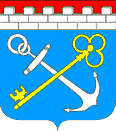 Комитет государственного строительного надзора и государственной экспертизы Ленинградской областиПРИКАЗ от «__» _________ 2020 года № __О внесении изменений в приказ комитета государственного строительного надзора и государственной экспертизы Ленинградской области от 17 июня 2019 года № 14 "О порядке установления стимулирующих выплат руководителю государственного казенного учреждения Ленинградской области, подведомственного комитету государственного строительногонадзора и государственной экспертизы Ленинградской области"В целях приведения нормативных правовых актов комитета государственного строительного надзора и государственной экспертизы Ленинградской области в соответствие с действующим законодательством п р и к а з ы в а ю:Внести в Положение о порядке установления стимулирующих выплат руководителю государственного казенного учреждения Ленинградской области, подведомственного комитету государственного строительного надзора и государственной экспертизы Ленинградской области (далее - комитет), утвержденное приказом комитета от 17 июня 2019 года № 14 (далее – Положение), следующие изменения:Утвердить Положение о порядке установления стимулирующих выплат руководителю государственного казенного учреждения Ленинградской области, подведомственного комитету в редакции согласно приложению 1  к настоящему приказу.Утвердить критерии и показатели эффективности и результативности деятельности государственного казенного учреждения Ленинградской области, подведомственного комитету, и его руководителя в редакции согласно приложению 2 к настоящему приказу. Настоящий приказ вступает в силу со дня его опубликования.Контроль за исполнением настоящего приказа оставляю за собой.Председатель комитета		                                                               Д.А. ГорбуновУТВЕРЖДЕНОприказом комитетагосударственного строительного надзораи государственной экспертизыЛенинградской областиот                          N    (приложение 1)ПОЛОЖЕНИЕО ПОРЯДКЕ УСТАНОВЛЕНИЯ СТИМУЛИРУЮЩИХ ВЫПЛАТ РУКОВОДИТЕЛЮГОСУДАРСТВЕННОГО КАЗЕННОГО УЧРЕЖДЕНИЯ ЛЕНИНГРАДСКОЙ ОБЛАСТИ,ПОДВЕДОМСТВЕННОГО КОМИТЕТУ ГОСУДАРСТВЕННОГО СТРОИТЕЛЬНОГОНАДЗОРА И ГОСУДАРСТВЕННОЙ ЭКСПЕРТИЗЫ ЛЕНИНГРАДСКОЙ ОБЛАСТИ1. Настоящее Положение определяет порядок установления и осуществления выплат стимулирующего характера (далее - выплаты) руководителю государственного казенного учреждения Ленинградской области, подведомственного комитету государственного строительного надзора и государственной экспертизы Ленинградской области (далее - комитет, учреждение).2. Положение разработано в целях усиления заинтересованности руководителя учреждения в повышении результативности профессиональной деятельности, своевременном выполнении своих должностных обязанностей, в укреплении трудовой и исполнительской дисциплины, а также поощрения за выполненную надлежащим образом работу.3. Стимулирующие выплаты руководителю учреждения устанавливаются в виде премиальных выплат по итогам работы.4. Премиальные выплаты по итогам работы, предусмотренные п. 3 настоящего Положения, осуществляются по результатам оценки деятельности учреждения за соответствующий отчетный период с учетом выполнения целевых показателей эффективности и результативности деятельности учреждения, личного вклада руководителя в осуществление основных задач и функций, определенных уставом учреждения, а также выполнения руководителем учреждения обязанностей, предусмотренных трудовым договором.Премиальные выплаты по итогам работы выплачиваются с периодичностью подведения итогов работы учреждения ежемесячно.Эффективность и результативность деятельности учреждения и его руководителя оценивается комиссией в соответствии с критериями и показателями эффективности и результативности деятельности учреждения и его руководителя, предусмотренными приложением 2 к настоящему приказу, на основании отчета руководителя учреждения об исполнении целевых показателей эффективности и результативности деятельности по форме, установленной приложением 3 к настоящему приказу (далее - отчет руководителя), а также информации ведущего специалиста - главного бухгалтера комитета об исполнении учреждением критериев и показателей эффективности и результативности деятельности учреждения и его руководителя по форме, установленной приложением 4 к настоящему приказу. Руководитель учреждения в последний рабочий день отчетного месяца для установления премиальных выплат представляет в комитет отчет руководителя за истекший месяц.Базовый размер премиальных выплат по итогам работы учреждения за месяц устанавливается руководителю подведомственного комитету учреждения в размере 75 процентов по отношению к сумме должностного оклада (оклада), выплат по ставке заработной платы и выплат по повышающим коэффициентам к должностному окладу (окладу, ставке заработной платы) (далее - окладно-ставочная часть заработной платы).На основании правового акта комитета и решения комиссии размер премиальных выплат по итогам работы руководителю может быть уменьшен на 75 процентов в случаях:- неисполнения или ненадлежащего исполнения возложенных трудовых обязанностей на руководителя учреждения; - выявления в отчетном периоде фактов нецелевого использования бюджетных средств;- выявления в отчетном периоде фактов представления недостоверной (искаженной) отчетности о значениях критериев и показателей эффективности, повлекшей установление необоснованно высоких размеров премиальных выплат по итогам работы;- наличия задолженности по выплате заработной платы работникам учреждения по итогам хотя бы одного месяца отчетного периода (за исключением задолженности, возникшей по вине третьих лиц, а также оспариваемой в судебном порядке).Размер премиальных выплат руководителю учреждения по итогам работы определяется на основе показателей эффективности и результативности деятельности учреждения и(или) критериев оценки деятельности учреждения и его руководителя, информации ведущего специалиста - главного бухгалтера комитета об исполнении учреждением целевых показателей эффективности и результативности деятельности учреждения и его руководителя, с учетом выполнения целевых показателей эффективности и результативности деятельности учреждения и устанавливается в процентном отношении к окладно-ставочной части заработной платы руководителя учреждения.Размер премиальных выплат руководителю учреждения по итогам работы не может превышать установленный настоящим положением базовый размер премиальных выплат..УТВЕРЖДЕНОприказом комитетагосударственного строительного надзораи государственной экспертизыЛенинградской областиот 17.06.2019 N 14(приложение 2)КРИТЕРИИ И ПОКАЗАТЕЛИЭФФЕКТИВНОСТИ И РЕЗУЛЬТАТИВНОСТИ ДЕЯТЕЛЬНОСТИГОСУДАРСТВЕННОГО КАЗЕННОГО УЧРЕЖДЕНИЯ ЛЕНИНГРАДСКОЙ ОБЛАСТИ"УПРАВЛЕНИЕ ДОЛЕВОГО СТРОИТЕЛЬСТВА ЛЕНИНГРАДСКОЙ ОБЛАСТИ",ПОДВЕДОМСТВЕННОГО КОМИТЕТУ ГОСУДАРСТВЕННОГО СТРОИТЕЛЬНОГОНАДЗОРА И ГОСУДАРСТВЕННОЙ ЭКСПЕРТИЗЫ ЛЕНИНГРАДСКОЙ ОБЛАСТИ,И ЕГО РУКОВОДИТЕЛЯN п/пНаименование целевого показателя эффективности и результативности деятельностиКритерии оценки показателяФорма отчетности, содержащая информацию о выполнении целевого показателяПериодичность представления отчетностиЕдиница измеренияУдельный вес КПЭ, критерия оценки деятельности в базовом размере премиальных выплат по итогам работы учреждения1. Основная деятельность учреждения, в том числе исполнительская дисциплина1. Основная деятельность учреждения, в том числе исполнительская дисциплина1. Основная деятельность учреждения, в том числе исполнительская дисциплина1. Основная деятельность учреждения, в том числе исполнительская дисциплина1. Основная деятельность учреждения, в том числе исполнительская дисциплина1. Основная деятельность учреждения, в том числе исполнительская дисциплина1. Основная деятельность учреждения, в том числе исполнительская дисциплина1.1.Своевременное и качественное выполнение поручений Комитета (исполнительская дисциплина)Доля исполненных в срок поручений и указаний Комитета от общего числа поручений и указаний в отчетном периодеОтчет руководителяежемесячно%100% - 0,09< 90% - 0,05< 80% - 0,02< 70% - 0,01< 50% - 01.2.Выполнение запланированных мероприятий в отчетном периодеКоличество выполненных мероприятий, запланированных в отчетном периодеОтчет руководителяежемесячноЕд.Выполнение запланированных мероприятий в полном объеме – 0,07Невыполнение 1 мероприятия -0,05Невыполнение 2 и более мероприятий - 01.3.Наличие (отсутствие) в отчетном периоде судебных решений в отношении учреждения и(или) его должностных лицНаличие (отсутствие) в отчетном периоде судебных решений, вступивших в законную силу в отчетном периоде и предусматривающих полное или частичное удовлетворение исковых требований о возмещении ущерба от незаконных действий (бездействия) учреждения или его должностных лицОтчет руководителяежемесячноЕд.Отсутствие – 0,07Наличие - 01.4.Наличие (отсутствие) в отчетном периоде обоснованных жалоб на работу учрежденияОтношение числа обоснованных жалоб к общему числу жалоб на работу учреждения, поступивших в КомитетОтчет руководителяежемесячно%Отсутствие (0%) - 0,09Наличие (> 0%) - 02. Финансовая дисциплина (показатели, оценивающие качество планирования и исполнения бюджета)2. Финансовая дисциплина (показатели, оценивающие качество планирования и исполнения бюджета)2. Финансовая дисциплина (показатели, оценивающие качество планирования и исполнения бюджета)2. Финансовая дисциплина (показатели, оценивающие качество планирования и исполнения бюджета)2. Финансовая дисциплина (показатели, оценивающие качество планирования и исполнения бюджета)2. Финансовая дисциплина (показатели, оценивающие качество планирования и исполнения бюджета)2. Финансовая дисциплина (показатели, оценивающие качество планирования и исполнения бюджета)2.1.Своевременное и качественное представление ежемесячной, квартальной и годовой отчетности об исполнении бюджетаОтсутствие случаев несвоевременного предоставления и(или) искажения ежемесячной, квартальной и годовой отчетности об исполнении бюджетаОтчет руководителяежемесячноЕд.Отсутствие - 0,07Наличие - 02.2.Отсутствие случаев нарушений бюджетного законодательства, выявленных в ходе проведения уполномоченными органами контрольных мероприятийНаличие (отсутствие) в отчетном периоде обоснованных замечаний уполномоченных органов по результатам проверокОтчет руководителяежемесячноЕд.Отсутствие – 0,09Наличие - 02.3.Исполнение кассовых планов по расходамИсполнение учреждением кассовых планов по расходам областного бюджета Ленинградской области нарастающим итогом с начала года на отчетную дату не менее 80%Отчет руководителяежемесячно%Исполнение > 80% - 0,09исполнение до 80% - 02.4.Своевременность выплаты заработной платыНаличие (отсутствие) необоснованных задержек выплаты заработной платыОтчет руководителяежемесячноЕд.Отсутствие – 0,06наличие - 02.5.Отсутствие дебиторской (просроченной) задолженностиНаличие (отсутствие) дебиторской (просроченной) задолженностиОтчет руководителяежемесячноЕд.Отсутствие – 0,07наличие - 02.6.Отсутствие кредиторской (неурегулированной) задолженностиНаличие (отсутствие) кредиторской (неурегулированной) задолженностиОтчет руководителяежеквартальноЕд.Отсутствие – 0,07наличие - 02.7.Своевременное размещение актуальной информации о плановой и фактической деятельности учреждения на официальном сайте для размещения информации о государственных (муниципальных) учреждениях в сети Интернет www.bus.gov.ruНаличие (отсутствие) нарушений порядка и сроков размещения информации, установленных Приказом Министерства финансов Российской Федерации от 21.07.2011 N 86нОтчет руководителяежемесячноПолнота и актуальность информацииОтсутствие – 0,07наличие - 02.8.Размещение заказа на поставку товаров (оказание услуг, выполнение работ) для государственных нуждНаличие (отсутствие) обоснованных нарушений законодательства в сфере закупок товаров (работ, услуг), выявленных в ходе проведения уполномоченными органами контрольных мероприятийОтчет руководителяежемесячноЕд.Отсутствие – 0,09наличие - 03. Деятельность учреждения, направленная на работу с кадрами3. Деятельность учреждения, направленная на работу с кадрами3. Деятельность учреждения, направленная на работу с кадрами3. Деятельность учреждения, направленная на работу с кадрами3. Деятельность учреждения, направленная на работу с кадрами3. Деятельность учреждения, направленная на работу с кадрами3. Деятельность учреждения, направленная на работу с кадрами3.1.Соблюдение норм трудового законодательства, а также законодательства в сфере противодействия коррупцииНаличие (отсутствие) фактов нарушений норм трудового законодательства, а также законодательства в сфере противодействия коррупции, выявленных в ходе проведения уполномоченными органами контрольных мероприятийОтчет руководителяежемесячноЕд.Отсутствие – 0,07Наличие - 0